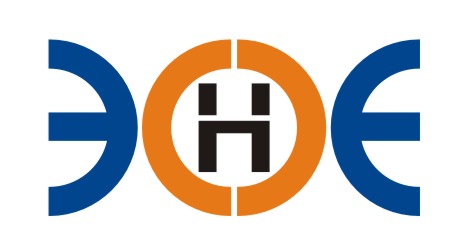 НЕКОММЕРЧЕСКОЕ ПАРТНЕРСТВО«ЭКСПЕРТНЫЕ ОРГАНИЗАЦИИ ЭЛЕКТРОЭНЕРГЕТИКИ»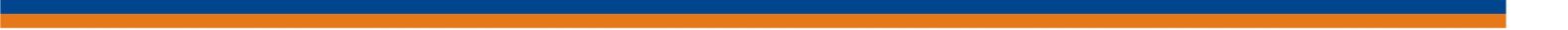 Протокол № 23/2017Внеочередного Общего собрания членов (далее - Собрание) Некоммерческого партнерства  «Экспертные организации электроэнергетики»                                        (далее - Партнерство)Санкт-Петербург                                                                                                 «26» января 2017 г.                Собрание открыто в 14.00.Присутствовали:В состав Партнерства входит 70 организаций. На собрании присутствовали  представители 53 организаций.Кворум есть. Собрание правомочно.Поступило предложение избрать:Председателем собрания – Заир-Бека А.И., Президента Экспертного Совета СРО НП «Экспертные организации электроэнергетики»Секретарем собрания  – Юденкова Д.Ю., исполнительного директора СРО НП «Экспертные организации электроэнергетики».                                       Счетную комиссию собрания в составе:Председатель – Новиков А.В;Члены: Ткаченко К.В., Новиков В.Б., Кузьменко В.В.Голосовали: «ЗА» - единогласно.Постановили: Утвердить предложенный состав рабочих органов Общего собрания членов Партнерства.Повестка дня:О приведении Устава Партнерства в соответствие с нормами главы 4 Гражданского кодекса Российской Федерации (в редакции Федерального закона от 05.05.2014г. № 99-ФЗ); Об утверждении новой редакции Устава Партнерства, и последующей ее государственной регистрации.Об изменении наименования Партнерства.Об утверждении Положения о Компенсационном фонде возмещения вреда.1. По первому вопросу повестки дня Слушали Юденкова Д.Ю.Предложил:Привести Устав Партнерства в соответствие с нормами главы 4 Гражданского кодекса Российской Федерации (в редакции Федерального закона от 05.05.2014г. № 99-ФЗ); Утвердить  новую редакцию Устава Партнерства, произвести необходимые действия по государственной регистрации новой редакции устава.Согласно Протоколу подсчета голосов  членов СРО НП «Экспертные организации электроэнергетики» в голосовании приняли участие представители 53 организаций.При голосовании по первому вопросу повестки дня подано голосов:«ЗА» - 51«ПРОТИВ» - 0«ВОЗДЕРЖАЛИСЬ» - 2Решение принято.Постановили: Привести Устав Партнерства в соответствие с нормами главы 4 Гражданского кодекса Российской Федерации (в редакции Федерального закона от 05.05.2014г. № 99-ФЗ); Утвердить  новую редакцию Устава Партнерства, произвести необходимые действия по государственной регистрации новой редакции устава.2. По второму вопросу повестки дня Слушали Юденкова Д.Ю. Предложил:Изменить наименование Партнерства на следующее:полное наименование: Саморегулируемая организация Союз проектировщиков  «Экспертные организации электроэнергетики»;сокращенное наименование: СРО СП «ЭОЭ».Согласно Протоколу подсчета голосов  членов СРО НП «Экспертные организации электроэнергетики» в голосовании приняли участие представители 53 организаций.При голосовании по второму вопросу повестки дня подано голосов: «ЗА» - 51«ПРОТИВ» - 0«ВОЗДЕРЖАЛИСЬ» - 2Решение принято.Постановили: Изменить наименование Партнерства на следующее:полное наименование: Саморегулируемая организация Союз проектировщиков  «Экспертные организации электроэнергетики»;сокращенное наименование: СРО СП «ЭОЭ».3. По третьему вопросу повестки дня Слушали Юденкова Д.Ю. Предложил:Утвердить Положение о Компенсационном фонде возмещения вреда.Согласно Протоколу подсчета голосов  членов СРО НП «Экспертные организации электроэнергетики» в голосовании приняли участие представители 53организаций.При голосовании по второму вопросу повестки дня подано голосов: «ЗА» - 48«ПРОТИВ» - 0«ВОЗДЕРЖАЛИСЬ» - 5Решение принято.Постановили: Утвердить Положение о Компенсационном фонде возмещения вредаПредседатель собрания       __________________________	А.И. Заир-БекСекретарь собрания            __________________________     Д.Ю. Юденков       